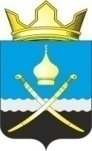 Российская ФедерацияТацинский район, Ростовская областьМуниципальное образование «Михайловское сельское поселение»Администрация Михайловского сельского поселения__________________________________________________________________ПОСТАНОВЛЕНИЕ17 мая 2021 года                             № 49                                        х. Михайлов       В соответствии с Федеральным законом от 06.10.2003 № 131-ФЗ «Об общих принципах организации местного самоуправления в Российской Федерации», Федеральным законом от 21.12.1994 № 69-ФЗ «О пожарной безопасности», постановлением Правительства Российской Федерации от 16.09.2020 г. N 1479 "Об утверждении Правил противопожарного режима в Российской Федерации", в целях повышения противопожарной устойчивости территории Михайловского сельского поселения                                                      ПОСТАНОВЛЯЮ:       1.На землях общего пользования населенных пунктов, а также на территориях частных домовладений, расположенных на территориях населенных пунктов, запрещается разводить костры, использовать открытый огонь для приготовления пищи вне специально отведенных и оборудованных для этого мест, а также сжигать мусор, траву, листву и иные отходы, материалы или изделия, кроме мест и способов, установленных в положении пунктах 3 и 4 настоящего постановления.        2. Утвердить Положение об определении мест и способов разведения костров, проведения мероприятий с использованием приспособлений для тепловой обработки пищи с помощью открытого огня, мест сжигания мусора, листвы на землях общего пользования на территории Михайловского сельского поселения (приложение № 1).         3. Определить на землях общего пользования населенных пунктов Михайловского сельского поселения места, в которых допускается разведение костров, проведение мероприятий, предусматривающих использование открытого огня, использование мангалов и иных приспособлений для тепловой обработки пищи с помощью открытого огня (приложение № 2).         4.Обнародовать настоящее постановление на официальном сайте Администрации Михайловского сельского поселения.         5. Настоящее постановление вступает в силу с момента его подписания.         6. Контроль за исполнением настоящего постановления оставляю за собой.Глава администрацииМихайловского сельского поселения                                                                     Л.С. ПрисяжнюкПриложение № 1к постановлению АдминистрацииМихайловского сельского поселенияот 17.05.2021г. №49Положение об определении мест и способов разведения костров,проведения мероприятий с использованием приспособлений для тепловойобработки пищи с помощью открытого огня, мест сжигания мусора,листвы на землях общего пользования на территории Михайловского сельского поселения        1. Настоящее Положение определяет места и способы разведения костров, проведения мероприятий с использованием приспособлений для тепловой обработки пищи с помощью открытого огня, места сжигания мусора, травы, листвы на землях общего пользования на территории муниципального образований в соответствии с требованиями ст. 14 Федерального закона от 06.10.2003 № 131-ФЗ «Об общих принципах организации местного самоуправления в Российской Федерации», ст. ст. 19, 30 Федерального закона от21.12.1994 № 69-ФЗ «О пожарной безопасности», постановлением Правительства Российской Федерации от 16.09.2020 г.№ 1479 "Об утверждении Правил противопожарного режима в Российской Федерации", в целях повышения противопожарной устойчивости территории Михайловского сельского поселения.        2. На землях общего пользования населенных пунктов проведение мероприятий, предусматривающих использование открытого огня, использование мангалов и иных приспособлений для тепловой обработки пищи с помощью открытого огня, допускается, осуществлять исключительно на специально оборудованных площадках, в местах согласно перечню, содержащемуся в приложении № 2 к постановлению Администрации Михайловского сельского поселения от 17.05.2021г. № 49.        3. На территории частных домовладений приготовление пищи с использованием открытого огня допускается только в специальных приспособлениях с использованием горящего угля (т.е. мангала, барбекю, гриля).        4. Место сжигания мусора, травы, листвы на землях общего пользования населенных пунктов должно быть выполнено в виде котлована (ямы, рва) не менее чем 0,3 метра глубиной и не более 1 метра в диаметре или площадки с ровно установленной на ней металлической емкости (например: бочка, бак) илиемкостью, выполненных из иных негорючих материалов, исключающих возможность распространения пламени и выпадения сгораемых материалов за пределы очага горения, объемом не более 1 куб метра.        5. Сжигание должно осуществляться на расстоянии не менее 50 метров от ближайших объектов (здания, сооружения, постройки), 100 метров – от хвойноголеса или отдельно растущих хвойных деревьев и молодняка, 50 метров – от лиственного леса или отдельно растущих групп лиственных деревьев.          6. Территория вокруг места сжигания мусора, травы, листвы на землях общего пользования населенных пунктов должна быть очищена в радиусе 25-30 метров от сухостойных деревьев, валежника, порубочных остатков, других горючих материалов и отделена двумя противопожарными минерализованными полосами, шириной не менее 1,4 метра каждая, а вблизи хвойного леса на сухих почвах – двумя противопожарными минерализованными полосами, шириной не менее 2,6 метра каждая, с расстоянием между ними 5 метров.          7. Лица, осуществляющие сжигание мусора, травы, листвы на землях общего пользования населенных пунктов должны быть обеспечены первичнымисредствами пожаротушения для локализации и ликвидации горения, а также мобильным средством связи для вызова подразделений пожарной охраны. В целях своевременной локализации процесса горения емкость, предназначенная для сжигания мусора, должна использоваться с металлическим листом, размер которого должен позволять полностью закрыть указанную емкость сверху.              Лица, осуществляющие сжигание мусора, травы, листвы на землях общего пользования населенных пунктов, в случае обнаружения признаков пожара на соответствующем земельном участке обязаны немедленно сообщить об этом в специализированную диспетчерскую службы и принять все возможные меры по недопущению распространения пожара.           8. Разведение костров, сжигание мусора, травы, листвы запрещается:-при установлении на соответствующей территории особого противопожарного режима; -при поступившей информации о приближающихся неблагоприятных илиопасных для жизнедеятельности людей метеорологических последствиях, связанных с сильными порывами ветра;-под кронами деревьев хвойных пород;-в емкости, стенки которой имеют огненный сквозной прогар;-при скорости ветра, превышающей значение 5 метров в секунду, если сжигание будет осуществляться без металлической емкости или емкости, выполненной из иных негорючих материалов, исключающей распространение пламени и выпадение сгораемых материалов за пределами очага горения;-при скорости ветра, превышающей значение 10 метров в секунду.          9. В процессе сжигания запрещается:-осуществлять сжигание горючих и легковоспламеняющихся жидкостей (кромежидкостей, используемых для розжига), взрывоопасных веществ и материалов, атакже изделий и иных материалов, выделяющих при горении токсичные и высокотоксичные вещества;-оставлять место очага горения без присмотра до полного прекращения горения (тления);-располагать легковоспламеняющиеся и горючие жидкости, а также горючие материалы вблизи очага горения;-выжигать хворост, лесную подстилку, сухую траву на земельных участках общего пользования, непосредственно примыкающих к лесам, защитным и лесным насаждениям и не отделенных противопожарной минерализованной полосой шириной не менее 0,5 метра.             10. Приготовление пищи с использованием открытого огня, мангалов и иных приспособлений для тепловой обработки пищи с помощью открытого огнядопускается осуществлять исключительно на специально оборудованных площадках, в местах, указанных в приложении № 2 к постановлению Администрации Михайловского сельского поселения от 17.05.2021г. № 49.             11. Проведение мероприятий, предусматривающих использование открытого огня, использования мангалов и иных приспособлений для тепловой обработки пищи с помощью открытого огня (жаровни, барбекю, решетки, котлы, казаны и пр.), требует использования готового древесного угля в приспособлениях, предназначенных для тепловой обработки пищи, выполненных из негорючих материалов, исключающих возможность распространения пламени и выпадения сгораемых материалов за пределы очага горения, объемом не более 1 куб. метра.             12. В течение всего периода использования открытого огня до прекращения процесса тления должен осуществляться контроль за нераспространением горения (тления) за пределы очаговой зоны.             13. После использования открытого огня место разведения костра и место сжигания должно быть засыпано землей (песком) или залито водой до полного прекращения горения (тления).             14. За нарушение правил пожарной безопасности виновные лица несут установленную законом ответственность.Приложение № 2к постановлению АдминистрацииМихайловского сельского поселенияот 17.05.2021г. № 49Перечень мест на землях общего пользования населенных пунктовМихайловского сельского поселения, в которых допускается разведениекостров, проведение мероприятий, предусматривающих использованиеоткрытого огня, использование мангалов и иных приспособлений длятепловой обработки пищи с помощью открытого огня.Об утверждении Положения об определении мести способов разведения костров, проведения мероприятий с использованием приспособлений для тепловой обработки пищи с помощью открытого огня, мест сжигания мусора, листвы на землях общего пользования на территории Михайловского сельского поселения№ п/пМесто расположенияПримечание1х.Михайлов, площадь ул.С.Назароваиспользование мангалов,сжигание чучела2х. Маслов, ул.Клубная,14 (СДК)использование мангалов,сжигание чучела3х.Гремучий, ул. Швыдкова, 59а (подростковый клуб)использование мангалов,сжигание чучела4х.Потапов, пер.Школьный, 7использование мангалов5х.Карпово-Обрывский, ул.Р.Люксембург, 1а  (подростковый клуб)использование мангалов